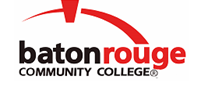 Baton Rouge Community CollegeAcademic Affairs Master SyllabusDate Approved:	2 September 2020Term and Year of Implementation:	Fall 2020Course Title:	Jazz Ensemble IVBRCC Course Rubric:	MUSC 2451Previous Course Rubric:	MUSC 245Lecture Hours per week-Lab Hours per week-Credit Hours:	0-2-1Per semester:  Lecture Hours-Lab Hours-Instructional Contact Hours:	0-30-30Louisiana Common Course Number:	     CIP Code:	50.0910Course Description:	Consists of approximately 10-15 members through audition. A diverse variety of jazz-related repertoire will be rehearsed and performed each term. Instruction will include coaching toward proper ensemble/ individual performance techniques.Prerequisites:		MUSC 2441 (or MUSC 244) or audition with instructorCo-requisites:		NoneSuggested Enrollment Cap:	20Learning Outcomes.  Upon successful completion of this course, the students will be able to:1.	Improve on their musicianship.2.	Develop good ensemble skills.3.	Play in tune, with balance.4.	Improvise.Assessment Measures.  Assessment of all learning outcomes will be measured using the following methods:1.	Playing his or her individual parts for a grade2.	The number of performance and rehearsals attended3.	Performing with their individual sections4.	Knowing the titles and composers of selections playedInformation to be included on the Instructor’s Course Syllabi:Disability Statement:  Baton Rouge Community College seeks to meet the needs of its students in many ways.  See the Office of Disability Services to receive suggestions for disability statements that should be included in each syllabus.Grading: The College grading policy should be included in the course syllabus.  Any special practices should also go here.  This should include the instructor’s and/or the department’s policy for make-up work.  For example in a speech course, “Speeches not given on due date will receive no grade higher than a sixty” or “Make-up work will not be accepted after the last day of class”.Attendance Policy:  Include the overall attendance policy of the college.  Instructors may want to add additional information in individual syllabi to meet the needs of their courses.General Policies: Instructors’ policy on the use of things such as beepers and cell phones and/or hand held programmable calculators should be covered in this section.Cheating and Plagiarism:  This must be included in all syllabi and should include the penalties for incidents in a given class.  Students should have a clear idea of what constitutes cheating in a given course.Safety Concerns:  In some courses, this may be a major issue.  For example, “No student will be allowed in the lab without safety glasses”.  General statements such as, “Items that may be harmful to one’s self or others should not be brought to class”.Library/ Learning Resources:  Since the development of the total person is part of our mission, assignments in the library and/or the Learning Resources Center should be included to assist students in enhancing skills and in using resources.  Students should be encouraged to use the library for reading enjoyment as part of lifelong learning.Expanded Course Outline:I.	Jazz RepertoireA.	Music of the 30s and 40sB.	Music of the 50s and 60C.	Contemporary MusicII.	ImprovisationA.	Blues ScaleB.	Major ScalesC.	Minor ScalesIII.	TranspositionA.	Bb InstrumentsB.	Eb InstrumentsC.	Concert PitchIV.	Rehearsal TechnicsA.	TemposB.	Dynamics